THE ATTRIBUTE TABLES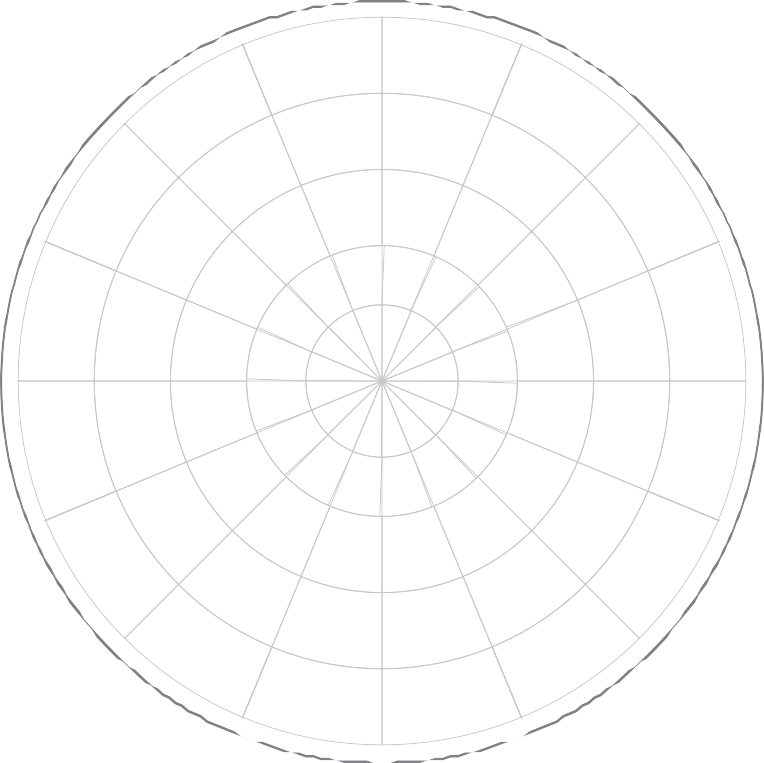 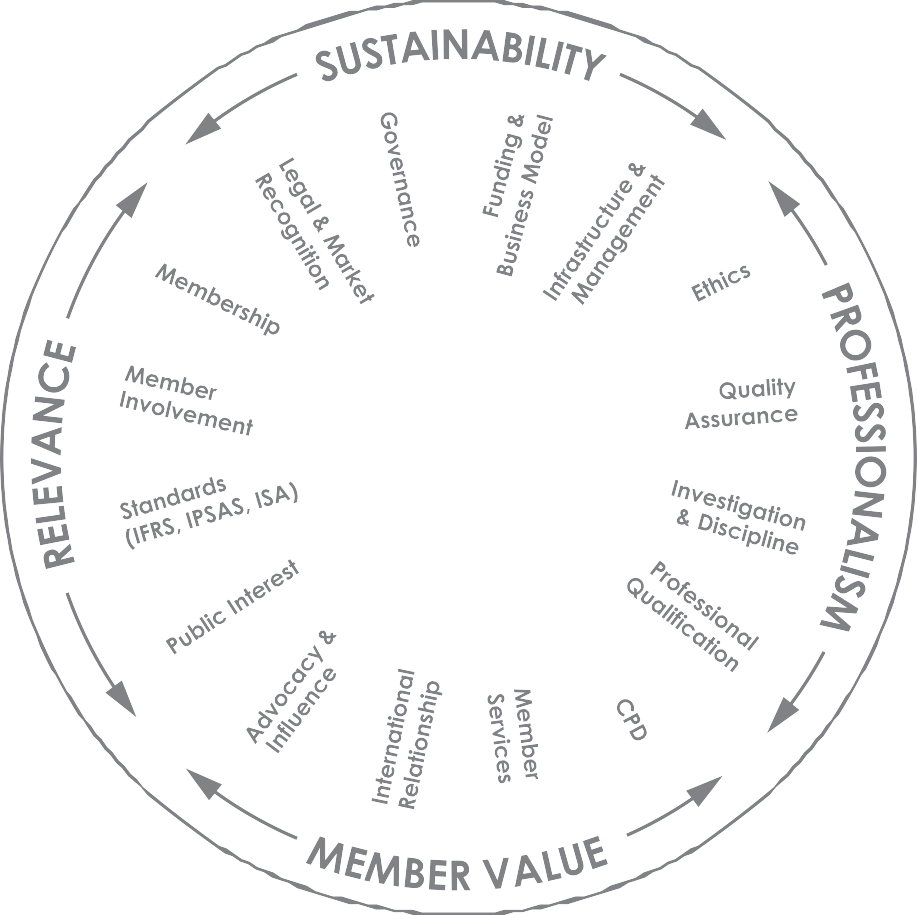 The attributes included in the Attribute Tables arenot necessarily exhaustive and should be viewed as examplesTHE ATTRIBUTE TABLESLegal & Market Recognition - Gaining a motive to establish, develop and maintain a PAO. The basis upon which the PAO exists and which establishes a clear mandate for it to operate.Governance - Adhering to principles of good governance, including, where applicable, oversight mechanisms by which the PAO is directed, monitored and controlled.THE ATTRIBUTE TABLESFunding & Business Model - Establishing a viable, sustainable organisation able to achieve stated mission and objectives. Active attention to strategies and risks.Infrastructure & Management - Establishing the foundations for maintaining high quality, effective operations, whether resources are volunteer or paid.THE ATTRIBUTE TABLESMembership - Generating a clear view of whom the organisation represents.14 CPD is the most common ongoing membership requirement, however there may be others requiring an annual declaration.Member Involvement - Working to capture the members’ needs, views and expertise to help meet the organisation’s objectives.THE ATTRIBUTE TABLESStandards (IFRS, IPSAS, ISAs)15  - Adoption and implementation16  of core international reporting and audit standards upon which the profession is based and upon which services are delivered by members to meet public and stakeholder needs.15 Adoption and implementation of international standards will vary from country to country, and may include transition from a country’s own developed standards and/or adoption of international standards.16 Adoption is concerned with the decision that international standards are appropriate for use in specific national financial reporting environments and with the actions necessary to effect those decisions, including incorporation into national requirements                          or requiring the use of international standards through law. Adoption may include a process to review draft international standards, translation, public exposure of proposed standards, approval, incorporation into national requirements as necessary, and         promulgation of final standards, and, where applicable, a convergence process to eliminate or minimise differences between international and national standards. Implementation may include a process to build awareness of the adopted standards, provide               relevant education and training, develop or disseminate implementation guidance and any other activities that promote proper understanding and use of the standards in practice.Public Interest17  - Building the appropriate culture and other factors that enable the organisation to act in the public interest.17 IFAC defines the public interest as the net benefits derived for, and procedural rigor employed on behalf of, all society in relation to any action, decision or policy. See IFAC Policy Position Paper #5 – A Definition of the Public InterestTHE ATTRIBUTE TABLESEthics18 - Establishing clear and appropriate standards of conduct.18 Ethical requirements apply to the staff as well as to the members of PAOs. PAOs should comply with good practice in the way they are managed, governed, and financed. Their members should similarly comply with good practice in whichever sector or jurisdiction they work. It is assumed that even where ethical standards and codes are set by government, regulators, or other appointed authorities, the PAO will have a role in encouraging compliance by its members.19 SMO 4, International Ethics Standards Board for Accountants - Code of Ethics for Professional Accountants. Requires the adoption and implementation of the Code.Quality Assurance (QA)20  - Establishing standards and systems to monitor the quality of services provided by members to the public.20 SMO 1, Quality Assurance. Contains detailed requirements for the organisation and operation of quality assurance review systems.THE ATTRIBUTE TABLESInvestigation & Discipline21  - Handling complaints about misconduct appropriately.21 SMO 6, Investigation and Discipline. Contains detailed requirements for the organisation and operation of investigation and disciplinary systems.Professional Qualification (PQ)22  - Establishing the required competency benchmarks for professional or other qualifications.2322 SMO 2, International Education Standards (IESs) for Professional Accountants and other Pronouncements issued by the International Accounting Education Standards Board. A number of the IESs are applicable to PQ.23 While this table focuses on the professional accounting qualification, it is recognised that organisations may also administer other qualifications, such as for accounting technicians. In this situation, the other qualification can be substituted for the professional qualification (PQ) and the attributes equally applied, as appropriate.THE ATTRIBUTE TABLESContinuing Professional Development (CPD) - Maintaining and enhancing member competencies to enable delivery of high-qualityservices to business, government and the public.24 SMO 2, International Education Standards (IESs) for Professional Accountants and other Pronouncements issued by the International Accounting Education Standards Board. CPD is addressed in IES 7.Member Services - Satisfying the needs of members with highly valued services.THE ATTRIBUTE TABLESInternational Relationships - Collaborating with others in the interest of advancing the successful development of the organisation, including accessing educational programs, CPD and other resources.Advocacy & Influence25 - Developing the means by which the PAO effects change to meet the needs of members, stakeholders and the public.25 Advocacy and influence work is aimed at a range of key influencers in business, government and regulatory authorities. The aspirations of individual PAOs will be affected by the nature of their relationship with government, which varies from jurisdiction to jurisdiction. Some PAOs are independent of government, some are part of government, and some have a dual role that entails fulfilling regulatory responsibilities on behalf of government as well as operating as an independent membership organisation.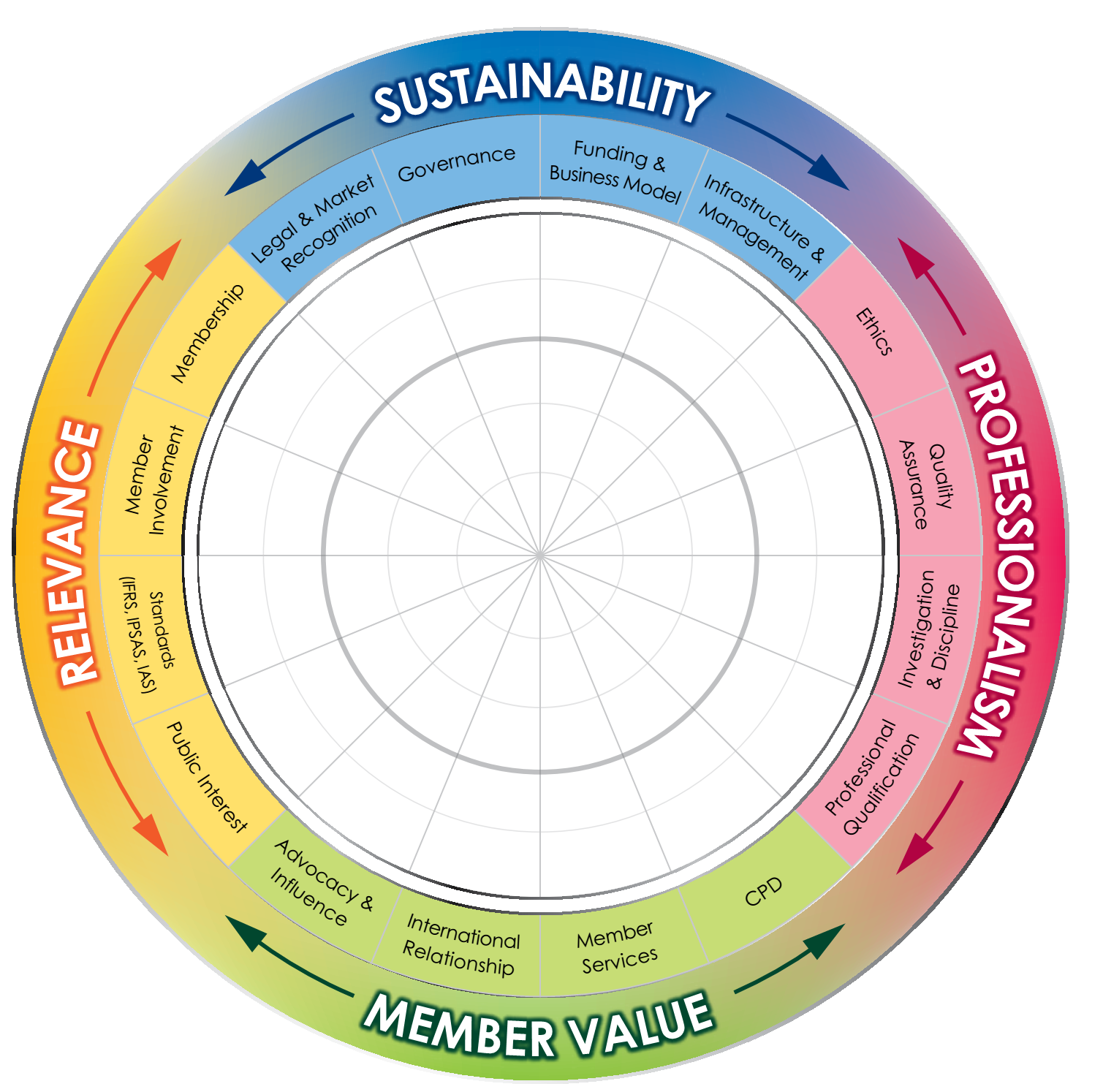 Aspect12345Recognition by the public and by the private sectorNo, or limited, recognition of the need for a PAOGroup formed by committed professionals to identify market needsActively working to meet market needsPAO and professional accountants recognised by peer organisations and market stakeholdersPAO and professional accountants recognised by the public as fulfilling a key societal roleRecognition by government or regulatory authoritiesNo engagement with government or regulatory authoritiesLimited engagement with government or regulatory authoritiesFormal government recognition, which over time will lead to statutory recognitionCollaboration with government or regulatory authorities to develop regulationStatutory recognition in legislation and/or charterEstablished relationship with government or regulatory authoritiesPlanned, regular and effective liaison with government or regulatory authoritiesLegislation protects and supports professional accountants in providing wide range of servicesExternal oversightNoneNoneLimited government oversight of licensing and regulationsOversight of licensing and code of conduct for membersComprehensive oversight of the profession in place, including external reviewrelating to governance, quality assurance (QA) and member licensingSelf-reviewNoneGovernance structure and/or constitution without reference to external stakeholdersGovernance structure or constitution established to support market needsStrategic commitment to self-review and monitoringPlanned, regular and effective self-review and monitoring in placeAspect12345Constitution or charterNo formal constitution or charterInformal governance documentationEstablished governance documentation, example , constitution, by-laws, policies and proceduresEffective and complete governance documentationComprehensive framework, including ongoing review and self-assessmentLeadership or corporate governanceNo established leadership or governance structureVoluntary leadership with limited corporate governance administrationEstablished council or board Key stakeholders involvedLeadership continuity and succession planning consideredEstablished and effective secretariatSeparation of governance and management roles and accountabilitiesClear  understanding  of  the distinction  between volunteer and  secretariat  rolesEffective review, performance monitoring and performance development in placeIndependent, public members involved in boards and committeesMember involvementNo membership structure or involvementLimited member involvement beyond voluntary leadershipMembers involved in representation, with formal nomination, reappointment and election proceduresMembers contribute to strategic developmentExtensive committee structure with formal Terms of ReferenceBoard and committee performance  review  structure in placeReportingNo annual reportingLimited reporting,       including financialsFormal reporting, including audited financial statementsDetailed financial and non-financial performance reportingFormal  audit  and  risk  committee  structureAspect12345Strategic planningNo business model or strategic planShort-term and informal approachLimited policy frameworkIdentified business objectives Strategic planning frameworkOperational plan supported by effective management systems and controlsConsistency and continuity in strategic planningClearly articulated longer-term visionStrategic plan implemented and monitoredKey risks identified and monitoredStrategy considers wide membership admission to maximise revenue streamsComprehensive strategic planning and risk managementPerformance monitored against strategyExtensive Board input to strategic directionFinanceAd hocLimited budgeting, revenue generation and cost controlClear understanding of business cycle, cash flow and revenueCritical mass supporting sustainable revenue streams, in turn supporting minimum required resourcesEffective cost controls Effective internal controlsFinancially stable with:Capital expenditure planBudget linked to performance indicatorsManagement accounting subject to detailed and regular overviewInternal auditActive management of capital investmentBusiness model articulated and stress-testedActive and independent audit committeeAspect1No formal structure2Developing structure3Established governance and management structure4Fully resourced with experienced management5Management has extensive experience, including strong knowledge of the accounting profession and of managing a membership bodyComprehensive management information strategyOrganisational structureNo formal structureDeveloping structureEstablished governance and management structureFully resourced with     experienced managementManagement has extensive experience, including strong knowledge of the accounting profession and of managing a membership bodyComprehensive management information strategyStaffLimited or no staffInformal recruitment processesStaff have limited management experienceEstablished business plan in place, with the necessary staff resourcesChief Executive Officer (CEO) in placeEmpowered, non-volunteer CEORobust HR systems in place, example, payroll, health and safety, recruitment, staff development, performance management, equal opportunitiesComprehensive team engagement strategy including internal communications  frameworkFacilities and systemsLimited or noneEstablished physical baseLimited information, communications and technology (ICT) investmentEffective facilities and systems including ICT infrastructure and website in placeMember database meetsthe needs of the organisationBusiness support systems in place, example, performance indicators, business continuity, succession planning, insuranceBrand and Intellectual Property (IP) managed and protectedE-learning and e-commerce platformsSophisticated membership relationship and management systemsAspect12345FrameworkInformal membership or association. No register but may keep an attendance listBasic membership categories and registerDifferential membership categories and registerMembership allows for accountants working in all sectors of the economyComprehensive membership categories and registerBasis for AdmissionNo formal admission criteriaInformal application processNo feeLimited requirements for admissionLink to academic programs Limited feesAdmission criteria includes education, examination and practical work experienceMembership feeArray of educational pathwaysExamination system includes wide range of elective subjectsProfessional academic requirements  embedded in undergraduate coursesAdmission for members of other PAOsNot consideredAd hoc, inconsistent approachAvailable to certain PAOs in specific, limited circumstancesAvailable to range of overseas qualified accountants via mutual recognition agreementsComprehensive suite of mutual recognition agreementsOngoing Membership Requirements14Links toContinuing Professional Development (CPD)No requirementsCPD expected but not a requirementCPD recognised as a requirement for ongoing membershipPayment of membership fee by set deadlinesCPD is monitored and declarations by members required annuallyCPD is monitored and enforcedAspect12345Involvement in governanceNo member input in board or council governanceNo committee structuresLimited member involvement or input in governanceInformal committee structureMembers involved in selection or appointment of directors or council membersBasic committee structure existsClear governance policies, including specified member involvement in governanceCommittee structure exists covering all key governance activitiesWell-developed and articulated governance policyComprehensive selection or nomination committee policy and process based on meritMember consultationNo member consultation mechanismsInformal consultation of membersLimited member consultationMember input sought on strategic directionMembers regularly consulted on  issues  affecting the PAO or professionMembers actively involved in shaping strategic direction of the PAOWell-developed and articulated member engagement policyComprehensive member involvement in all facets of the PAODetailed consultation mechanismsBenchmarking of member involvement to best practiceMember committees, discussion  groups  and chapters  actively  provide input  into  member advocacyMembers representing PAO externallyNo involvement of members in representationLimited member involvement in representing PAOMembers engaged in representing PAO in general public forums and eventsMembers actively involved with specific stakeholdersMembers actively involved in representing the PAO with wide range of key stakeholdersAspect12345Adoption and implementation of international standardsNo objective or intention to develop, adopt or implement standardsEstablished objective to promote adoption and implementation of international standardsAdoption  of  international standards  agreed  and implementation  plan  in  placeAdoption and implementation of international standards effectedOngoing  processes  are  in place to support adoption and implementation of international standardsSet, or contribute to, standard-setting (nationally or internationally)Note: the specific involvement will depend on the responsibilities,if any, the PAO has with respect to standard-settingNo authority to set standards or relationship with key stakeholders holding such authorityInitial relationship established with government to develop appropriate regulatory framework and standard- setting roles and authoritiesClear roles established with government, including authority for development of accounting and auditing standardsWorks closely with regulators to develop and implement standardsMonitors and influencesstandard-setter’s work programsEngages  in  issues  of  applicability and  practical  challenges  of implementationEstablished as legitimate spokesperson on standardsProvides professional practice standards for the conduct of its membersRepresents the needs ofthe profession to international standard-setting  organisationsSupports and influences standard-setter’s  activities, programs and pronouncementsRegularly comments on international pronouncementsGuidance and educationNo standards committee, staff or guidance available to membersNot  recognised  as  spokesperson or technical expert on professional standardsCommittee established to review international standards in light of economic, legal and political environmentReview process in place for adoption of international standardsTechnical resources available to provide technical advice and guidancePrograms in place to train local practitioners on use of standardsTraining and awareness programs in place to monitor ongoing application of standardsSMO complianceNot activeConsidering how to address the requirements of SMOs 3, 5 & 7Has a defined plan to address the requirements of SMOs 3, 5& 7Executing and implementing the requirements of SMOs 3, 5& 7Ongoing commitment to continuous improvement in addressing requirements of SMOs 3, 5 & 7Aspect12345Consideration of public interest by PAONo consideration given to public interest in the organisation’s actions, decisions or policiesLimited consideration given to public interest in the organisation’s actions, decisions or policiesAppreciation of requirements and acknowledgement of stakeholder expectationsConsideration given to public interest in the organisation’s actions, decisions or policiesAdvocates for consideration of the public interest in all mattersConsults public representatives in the organisation’s decisions, actions and policiesInvolves public representatives in the organisation’s decisions, actions and policiesMaintains constructive dialogue with international organisations, governments, regulators, universities, and other finance industry stakeholdersPAO acts in the best interest of the publicNot specifically consideredNot specifically consideredRequirements promoted and taken into account informally or intuitively in decision- making processesAdvocate for adoption of high-quality international standards (education, ethics, etc.)Specifies appropriate educational requirements and qualifications for membersWorks with the regulatory community and governmentsto develop and implement high- quality international standardsWhere authority rests with the PAO, regulations are clearly establishedMembers required to act in the public interestLinks to Ethics andInvestigation & DisciplineNo requirementNo requirementHigh level of member awareness on the importance of the public interestMembers required to apply high standards of ethical behaviour and professional judgmentMember actions contrary to public interest are addressedAspect12345Law and regulationFew or no legal or regulatory requirementsLimited engagement with government or regulatorsClear legal or regulatory requirements in placeSystematic monitoring and review of legal or regulatory requirementsThe “go to” body for government or regulators when reviewing requirementsAwarenessNo understanding of ethical requirements as a core attribute of a PAOSome engagement with membersMembers and staff understand the requirementsEngages in debate, with comments valued by key influencers as authoritative and constructiveWidespread public awareness that members are required to behave ethicallyImplementation and reportingNo reaction to problemsNo commitment to developing and implementing ethical requirementsPlan of action under developmentBuy-in by members to be compliantImplementation plan aligned with investigation and discipline frameworkEffective implementation that encourages acting in the broader public interest where appropriateDiscipline consistently applied and outcomes publishedRecognised nationally and internationally as a role modelAdvisory helplines and support schemes in placeProactive and external reviewTrainingFew or no training opportunitiesTraining programme in developmentTraining programme in placeTraining fully integrated into CPD programmesHigh-quality training programme, regularly updated in the light of practical experienceSMOcompliance19Not activeConsidering how to address the requirements of SMO 4Has a defined plan to address the requirements of SMO 4Executing and implementing the requirements of SMO 4Ongoing commitment to continuous improvement in addressing requirements of SMO 4Aspect12345Standards and guidanceNoneGuidelines developed and issuedMinimum standards and requirements established at the levels of:audit engagementfirmbody responsible for quality assurance reviewGuidance to membersRequirements in place across the full range of public accounting servicesRegular review of standards and requirements Guidance to members regularly updatedAdvice structures in place, for example, helplinesImplementation and monitoringNoneNo formal monitoring of complianceQA programme based on periodic review cycleNecessary allocation of management resourcesDedicated management resources with necessary skills and competencesRisk-based review cycleTransparent and documented policies and proceduresRegular review of QA programme to ensure compliance with external standardsQA committee with balanced and independent representationEstablished cooperation with other oversight bodies or regulatorReportingNoneNoneOutcomes shared with membersOutcomes used to inform development of guidance and CPDAnnual public reportingOutcomes embedded in CPD programmesImplementation of disciplinary procedures where there is non- complianceOutcomes shared with and feedback sought from external stakeholdersMutual recognition programmes with other regulatorsSMOcomplianceNot activeConsidering how to address therequirements of SMO 1Has a defined plan to address the requirements of SMO 1Executing and implementing the requirements of SMO 1Ongoing commitment to continuous improvement in addressing requirements of SMO 1Aspect12345Awareness and frameworkNoneSome recognition by members that they should be accountablePlan of action to introduce processes for dealing with complaintsAwareness by public and members of a documented complaints processNecessary allocation of resourcesEstablished investigation and discipline procedures in governance documentsResources and expertise allocated to enable timely investigation and disciplinary actionClear distinction between investigation, disciplinary and appeals functionsPublic and member awareness of comprehensive and effective procedures, which are publicly reportedImplementation and reportingNoneLimited disciplinary processes, but without reportingMember involvementReporting of outcomes to membersFormal nomination process for appointment to tribunalsAppeals processPublic reporting of outcomesMembers required to self-report disciplinary offencesIndependent tribunals comprising  appropriate professional and legal expertiseDetailed reportingIndependent review of cases not proceeding after investigationSMO complianceNot activeConsidering how to address the requirements of SMO 6Has a defined plan to address the requirements of SMO 6Executing and implementing the requirements of SMO 6Ongoing commitment to continuous improvement in addressing requirements of SMO 6Aspect12345Policy & frameworkNo policy existsPQ is linked to existing recognised education programs or overseas qualificationsSpecific PQ established, largely technical-based, offering access to audit and practicePQ is developed by the profession, meets market and academic requirements, is attractive to studentsExaminations include elective optionsPQ relies on a competency-based model of certificationRequirementsEducationExperience & developmentNonePQ based on completionof existing, possibly tertiary, education coursesNo experience requirementPQ based on completion of education courses influenced (design and/or content) by the PAO, or specifically designed standalone programsPractical experience required, largely time-based rather than quality-based, but not monitoredPQ based on PAO-developed education programs, or assessed and approved tertiary education programsPractical experience requirements specify nature and time commitments, and are monitoredCompetency requirements used to direct development of tertiary and PAO education programs, and include technical and non technical matters, example, leadership, professionalismCompetencies assessed through examination and/or practical experienceAssessment of the qualification for both educationaland practice requirementsNoneLittle transparencyNo external moderation; system open to abuseAssessment integrated with curriculum and tuition: students, tutors and practice-experience supervisors understand what is expected; system security measures in placeTuition providers, examiners and practice-experience supervisors subject to quality control; system is secure with low level of abuseTransparent, robust, secure and trusted assessment, externally moderated and monitored, withhigh level of stakeholder confidence, a model for other qualification providersResources and supportNoneLimitedReliance on third parties to deliver education programsStudents have access to curriculum supported by tuition and learning materialsPAO has the resources and experience to assess or develop programs, perhaps in partnership with third partiesPQ administered flexibly, including online capabilityPQ subject to regular review and revision in consultation with wide range of stakeholdersSMO complianceNot activeConsidering how to address the requirements of SMO 2Has a defined plan to address the requirements of SMO 2Executing and implementing the requirements of SMO 2Ongoing commitment to continuous improvement in addressing requirements of SMO 2Aspect12345PolicyNo CPD systemCPD is voluntaryCPD policy established Policy not monitoredActive promotion of CPD and its importancePolicy monitoredPolicy monitored and non-compliance addressed via investigation and disciplineStaffing and oversightVolunteer-led and sponsoredLimited staff focusSpecific staff focusDedicated staff establishedCPD committee involvementComprehensive reporting to board or councilPrograms and deliveryLimited and ad hoc training coursesVolunteer trainersInformal planning and delivery of training programProgram influenced by supply and not demandTraining materials accessed from other PAOsQuality of training inconsistent and not measuredCourses generally provided for free or nominal amountReasonable training program establishedLinks established with universities and other training suppliersSome regular, competent presenters identifiedCourse fees generally chargedComprehensive training programPool of competent trainers identifiedDynamic program: topics regularly evaluated and prioritisedTrainer accreditation requirements implementedOnline CPD to support extensive programLearning outcomes verified and measuredSMOcompliance24Not activeConsidering how to address the requirements of SMO 2Has a defined plan to address the requirements of SMO 2Executing and implementing the requirements of SMO 2Ongoing commitment to continuous improvement in addressing requirements of SMO 2Aspect12345VisionNo vision or strategyLimited vision or strategyEstablished vision, but inconsistent buy-inUnified vision for member servicesMember-service focused culture, with ongoing investment and improvementApproachNo specific activities or resources applied to understanding member needsAnnual member satisfaction surveyReactive approach Limited staff focusProactive approach in some areasDedicated member- service staffConsistent and integrated approachMember-experience metrics feeding top-level goalsSatisfaction surveys; complaint procedures; suggestion schemesCore “member experience” team established and advising on strategiesServices providedNo networking eventsNo tools, resources, or technical assistanceNo libraryNo newsletterAnnual conference or networking eventVery limited technical assistanceOccasional newsletter Fairly static websiteLibrary facilitiesSeveral conferences or networking eventsLimited technical assistance, for example, email and hotlineRegular newsletterFunctional website regularly maintainedSpecialised, targeted conferences programTechnical assistance departmentNewsletters targeted to specific member groupsMember-focused  discounts or loyalty programsWeb events, CPD and conferencesCareer resources (from student to executive)Resource-rich research, guidance and other materialsOnline libraryFull technical assistance, including technical hotlineMultiple contact channels with high use of technology: email, web, magazine, podcast, etc.Extended loyalty programs (for example, branded credit cards)Non-technical support services, for example, counselling, mentoring, business and personal developmentAspect12345ResourcesNo particular focusReliance on specific individuals working in ad hoc mannerStaff with defined international-relations roleStaff with dedicated international-relations roleDedicated international-relations functionInvolvement of experts, advisors and/or established committeeSecondment of staff to other professional organisationsScope or ActivitiesNo, or minimal, communication and collaboration with othersAware of the importance of collaborating with others; seeks some relationshipsLimited international objectives or goals establishedInternational objectives and goals implemented and monitoredComprehensive international strategy establishedMentoring provided to developing PAOsOutcomesNo established relationship with any accounting groupsMember of accountinggroups or regional accounting organisations, but no involvement in activitiesMember of regional and/or international accounting organisations, with limited involvementLinks established with limited number of other PAOsActive participation in regional and/or international accounting organisationsPartnering with PAOs establishedStrong influence in regional and/or international accounting organisations and their keysub-committeesRecognised by broad range of international “institutional” organisationsAspect12345ResourcesNo resources to engage in debatesVolunteer-led resourcesResources established to monitor issuesDedicated staff resources and capability for researchDedicated staff resourcesDeep cadre of spokespersons establishedScope or ActivitiesLittle or no activityAd hoc monitoring of issues affecting the professionComment sporadic and reactiveKey relationships established with key influencers and relevant stakeholders, including universitiesComment limited to particular topicsComprehensive, systematic monitoring of issuesComment takes account of the broader public interest as well as the narrower interests of membersEffective media managementThe “go to” body for government, regulatory authorities and think tanksEngages in wide range of economic, business, and social mattersOutcomesNot recognisedKey influencers pay little attentionNot seen as adding value to the debateComment valued by key influencersRecognised as a legitimate commentatorComment issued early enough to influence outcomesComment valued by key influencers as authoritative and constructiveRegarded highly by the business communityValue recognised by regional and global influencers as well as at a national levelRecognised as:significant player in shaping societal debates and policiesspeaking in the public interestthought leader